京都府中丹圏域おで医療と福祉を必要とする人のためのガイドブック平成30年４月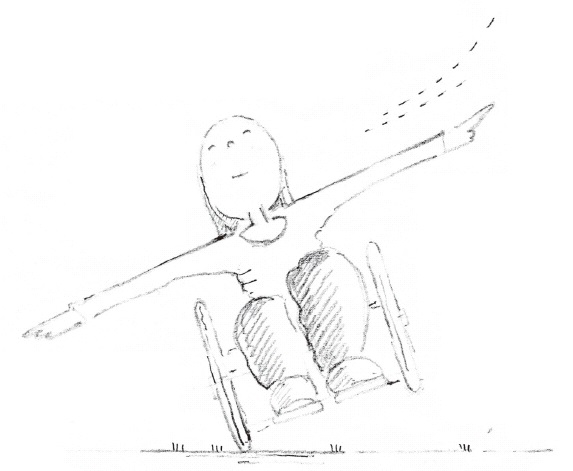 中丹圏域障害者自立支援協議会医療的ケア部会はじめに　日常の生活の中に、いわゆる医療的ケアが必要な子どもたちや成人の方々がいらっしゃいます。肢体不自由で、一人で座ることができない方、健康面での配慮が必要な方々も多くあります。　自分たちの生まれ育ったこの地域で、家族と一緒に、仲間と一緒に、地域の人々と関わりながら、当たり前の生活を送るために、医療・保健・福祉のさまざまな制度やサービスを取り入れていくことになりますが、なかなか複雑でわかりにくいものです。そこで、これらを一つにまとめたガイドブックを作成しました。　多くの方々にご活用いただき、ご本人とそのご家族への支援・つながりの輪が広がっていくことを願っています。中丹圏域障害者自立支援協議会　医療的ケア部会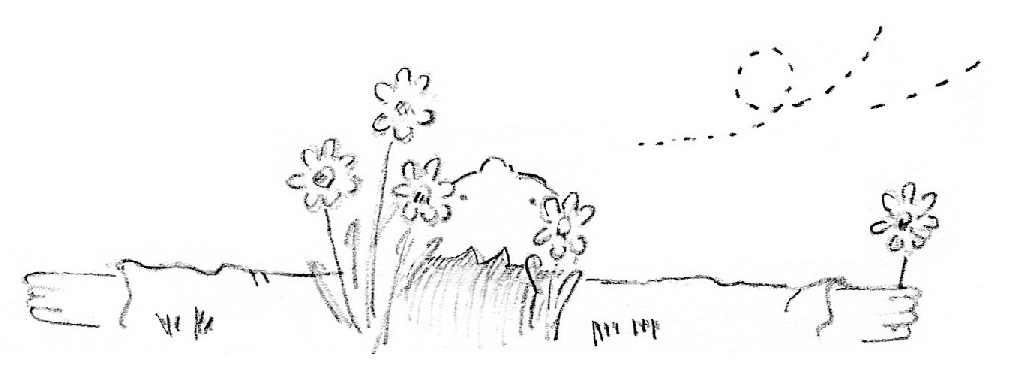 目次はじめに	１目次	２１　まずは相談してください	４(1)市保健センター・市役所福祉事務所	４(2)保健所	５(3)各病院医療相談室(医療連携室)	５(4)相談支援事業所	６２　医療的ケアが必要な子どもと家族が利用できる社会資源やサービスとその流れ	８３　先輩お父さんお母さんの経験から	１２４　課題に対する各種制度の活用	１８５　主な制度・サービスの紹介	２０(1)医療費について	２０　　子育て支援医療	２０　　未熟児養育医療	２１　　自立支援医療(育成医療、更生医療)	２２　　小児慢性特定疾病医療費助成制度	２４　　重度心身障害児(者)医療費の助成	２５　　特定医療費(指定難病)医療費助成制度	２６　(2)手帳・手当などについて	２７　　障害者手帳の制度	２７　　特別児童扶養手当	２８　　障害児福祉手当	３０　　特別障害者手当	３１　　障害年金(基礎年金、厚生年金)	３２　(3)手帳を交付された方の各種料金の割引制度	３４　　交通運賃、通信等	３４　　税関系	３６　　その他手帳で利用できる制度	３８　(4)ご家族の介護負担を軽減するサービス	４０　　訪問看護	４０　　短期入所(ショートステイ)	４２　　日中一時支援	４３　　重症難病患者一時入院事業	４４　　重症心身障害児者ショートステイ利用支援事業	４５　　居宅介護(ホームヘルプサービス)	４６　　訪問入浴サービス	４７　　療養介護	４８　　生活介護	４９　　訪問生活介護	５０　　居宅医療的ケア支援事業	５１　　重度障害児者入院時コミュニケーション支援事業	５２　　移動支援事業	５３　(5)日常生活用具や補装具が必要なとき	５５　　日常生活用具給付事業	５５　　在宅難病患者等療養生活機器貸出事業	５６　　小児慢性特定疾病児童日常生活用具給付事業	５７　　小児慢性特定疾病児童医療用具給付事業	５８　　補装具費の支給	５９　(6)きょうだいがいる場合のサービス	６０　　保育所等・放課後クラブ（放課後学級）	６０　　一時預かり	６１　　ファミリー・サポート・センター事業	６２　(7)リハビリや療育が必要になったとき	６３　　京都府立舞鶴こども療育センター	６３　　地域リハビリテーション支援センター	６４　　児童発達支援	６５　　放課後等デイサービス	６６　　京都府歯科サービスセンター北部診療所	６６６　親の会	６７７　関係機関一覧	６９(1)訪問看護ステーション(訪問看護・リハビリ)	６９(2)医療機関の詳細情報の検索	７０(3)教育	７１(4)福祉サービス機関	７２１　まずは相談してください市保健センター・市役所福祉事務所　市保健センターは、妊娠から、出産、就学までの間の育児に関する相談、新生児訪問や乳幼児健診、予防接種などを行っています。市役所福祉事務所は、各種福祉サービスの窓口です。保健所小児慢性特定疾病や指定難病の医療費制度を受給されている方など、在宅ケアに関する相談、親の会への支援等を行っています。福知山市にお住まいの方舞鶴市・綾部市にお住まいの方各病院医療相談室（医療連携室）入院中は、病院の医療相談室（医療連携室）に相談できます。相談支援事業所障害のある方やその家族の生活や支援に関する相談に応じています。窓口相談や家庭訪問により、福祉サービスの利用調整や援助、社会資源の活用、社会生活能力を高めるための支援、介護相談、情報提供などを行う事業所です。福知山市舞鶴市綾部市２　医療的ケアが必要な子どもと家族が利用できる社会資源やサービスとその流れ医療的ケアが必要な子どもと家族が、安心して家や地域で暮らすために、様々な社会資源やサービスの利用ができます。その時その時にあわせて、次のような機関に相談ができます。入院中に子どもの状況にあわせ、退院後の生活を考えます。そのために病院の医療相談室（医療連携室）、市の保健センター、保健所と相談して、地域の社会資源や福祉サービス等の情報収集を行います。退院前までに確認したいこと退院後の生活上の注意として何が必要か（食事、排泄、入浴、移動など）医療的ケアが必要か（吸引、注入、導尿、服薬管理等）何かあったときにどこに連絡したらよいか（病院、相談機関、消防署等）訓練をどうしたら受けられるか（舞鶴こども療育センターや地域リハビリテーション支援センター等）医療費補助制度、各種手当てを調べます（病院の医療連携室や市役所福祉担当等）退院に向けて準備をはじめます家族参加で医療処置やケア、外泊の練習を行います。必要に応じて、吸引器等医療用具、ベッドや車いす等福祉用具、住宅改修等の準備をします。医療費や経済面の負担の軽減のため、各種制度の申請準備を行います。病院医療相談室、市保健センター、保健所に相談すると、病院、地域の関係機関による退院後の生活についての話し合いが行われますので、参加しましょう。関係者と顔を合わせ、不安や心配と思うことを話すことで、よりよい関係につながります。様々な医療や福祉サービスを組み合わせて生活していきます。サービスの調整は、相談支援事業所が中心に行います。年齢や状況に応じ変化していきますので、定期的に話し合いをしていきます。活用できるサービスは、訪問看護、ヘルパー、訪問入浴、短期入所、移動支援、日中一時預かり、補装具等の支給、日常生活用具の給付、きょうだいの保育などがあります。通園施設や療育センターに通所したり、保育所、幼稚園等の集団生活に参加します。親の会に参加することで、いろいろな情報を交換したり、交流できます。他のきょうだいのことも相談できます。３　先輩お父さんお母さんの経験からお子さんが誕生して、お家で生活が落ち着くまで福知山市在住　就学前自己紹介　父、母と人工呼吸器をつけた4歳の女児本人の3人家族。7ヶ月で亡くなった姉がいます。出生	２２９４ｇ。小さい泣き声を上げたことがうれしかった。検査の結果、長女と同じ病気だとわかりショックを受ける。１６日目	MRI検査時の睡眠薬が効きすぎて呼吸困難になり保育器に入る。２ヶ月		京都府立医科大学附属病院（ＮＩＣＵ）に気管切開手術のため、転院。京都ファミリーハウスのサポートにより２０日間京都に滞在。	両親離れ離れの生活にお互い不安で毎日長電話、けんかもよくした。３ヶ月	舞鶴医療センターへ転院（ＮＩＣＵからＧＣＵへ）	在宅へ向け吸引の仕方などを教わる。毎日欠かさず面会に。用意していた洋服をやっと着せることができた。	特別児童扶養手当、小児慢性特定疾患申請市保健センターと病院と保健所にすすめてもらって制度を知り助かった。７ヶ月	福知山市民病院（重症新生児室）転院家から近くなって１日２回時間制限なく面会に、父も行けるようになり不安が少し解消される。１歳		一般病棟（４人部屋）へ移動。２４時間付き添いが始まる。お世話はすべて自分たちですることになる。交代で泊まったが、３ヶ月間の付き添いはストレスと疲労がたまる。もう少し早く退院できるよう早急に手続きをしてほしかった。（前例がないのでなんでも時間がかかった）１歳４ヶ月	退院。訪問看護は週２日。訪問リハビリ月２回。はじめのうちは緊張感がありモニターから目が離せず、寝不足が辛かった。１歳５ヶ月	災害時対応会議。保健師、臨床工学技士、消防署、訪問看護、支援センター、保健センター、病院、市役所も参加災害時にはどうするか、救急車を呼んだらどう運ぶかを考えてもらう機会だったが、退院前後くらいの方がよかったと思う。１歳６ヶ月	福知山市民病院入院。自宅の酸素濃縮器で対応できなくなると入院になるが、２４時間付添いのため運動不足や食事が偏るのが困る。２歳	救急講習会心臓マッサージの仕方を詳しく学べてよかった。２歳１ヶ月	療育開始。くりのみ園へ月２回お友達や先生とふれあえるのがうれしい。休まず通えている。２歳６ヶ月	大阪ユニバーサルスタジオジャパンへ旅行呼吸器業者のサポートあり（宿泊ホテルに機器の用意など）初めての１泊旅行。うれしくて涙が出た。３歳５ヶ月	和歌山アドベンチャーワールドへ旅行露天風呂に入れてやることができた。遠かったけど両親もゆっくり楽しめた旅。これからの願い　このまま体調をよく保ち、毎年旅行に行くことが目標です。あとは両親以外の人が留守番をしてくれたり預かってもらえるレスパイト制度が整えばいいと思います。家族のエネルギー度　　0％　　　　　　　　　　　　　　　　　　　　　　　100％理由　長時間・遠い場所への外出はあまりできないので。舞鶴市在住　中学生自己紹介　父、母、本人、弟の４人家族です。出生	未熟児。地域の産科から、舞鶴医療センター小児科へ転院。	何が起こっているかわからず「とにかく無事で」と思うのみ。１ヶ月～	いったん退院するが、けいれんのコントロール、脱水や肺炎で入退院を繰り返す。	在宅時は、週１回こども療育センターへ、リハビリに通院。１歳９ヶ月	呼吸困難で、舞鶴医療センターへ入院。	自宅ですごせる日が来るのかととても不安でした。２歳２ヶ月	気管切開手術をうける。呼吸不安定が続く。退院の練習のため、外泊する時期もありました。気を抜くと「命」をかっさらわれるというおそろしさがあり、不安でいっぱいの毎日。４歳１ヶ月	兵庫県立こども病院へ検査、処置のため、１ヶ月転院。	Ｏ２の利用をはじめる。４歳４ヶ月	気管より出血し、再度、兵庫県立こども病院へ転院。腕頭動脈離断手術をうける。「１００人中１人助かるかどうか」と手術後に聞いてふるえが来るほどこわかった。５歳頃	退院するが、舞鶴医療センターへの入退院を繰り返し。５歳７ヶ月	舞鶴医療センター入院。胃瘻造設。胃瘻が安定後、体重も増え、少しずつ体力がついてうれしかった。５歳８ヶ月	退院するが、肺炎などで、入退院を繰り返す。少しずつ、在宅期間が延びてくる。６歳９ヶ月	小学校入学（祝）。少しずつ体力がついて、在宅期間が３月→６月と延び、小学５年の時、はじめて３６５日以上在宅ができた。７歳９ヶ月	訪問看護を利用開始。１１歳	在宅人工呼吸器を夜間のみ利用をはじめる。これからの願い　母親に何かあった時、ゆっくり預かってもらえる所があるとありがたい。母がインフルエンザにかかり、半月間寝込んだ時は弱りました。できたら、１ヶ月単位で預かってもらえる所。家族のエネルギー度　　0％　　　　　　　　　　　　　　　　　　　　　　　100％理由　小学校低学年の頃は、入院付き添いの交代が無く、　泊まり込んでいた。今は、５０％くらいかと…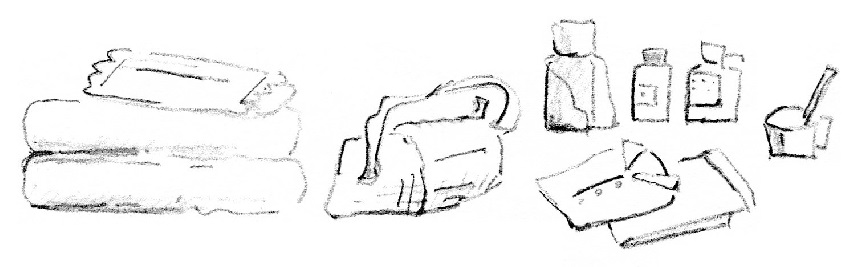 綾部市在住　成人（３０歳まで）自己紹介　父、母、本人、兄、兄嫁、姪、姪、甥、祖父の１０人家族です。出生	３２２０ｇの元気な女の子。みんなで大喜び、大切に育てて行きたい。２ヶ月		突然１５分のけいれん発作で、国立舞鶴病院（現舞鶴医療センター）に検査入院するも脳波に発作波なし（１年後に発作波でる）訳もわからずに、ただオロオロ…母乳も一気に止まってしまう。５ヶ月	身体を反らす動作が出る。発達の遅れが出る…と告げられ、舞鶴こども療育センターのリハビリ訓練に通う。８ヶ月	肝機能低下により国立舞鶴病院入院１週間、昼夜抱っこで過ごしました。１歳１ヶ月	左そけいヘルニアの手術のため国立舞鶴病院入院発作で嵌頓し、緊急手術１歳４ヶ月	抗てんかん剤の薬調節のため国立舞鶴病院入院（２ヶ月間）１歳７ヶ月	肺炎のため国立舞鶴病院入院２歳	低血糖のため国立舞鶴病院入院２歳７ヶ月	ボイター法取得のため聖ヨゼフ整肢園訓練入院肺炎により国立舞鶴病院に転院ヨゼフに訓練入院中肺炎になり、年末だったので、舞鶴まで連れて帰り入院2歳10ヶ月	低血糖で国立舞鶴病院入院3歳11ヶ月	保育園へ入園大勢の友達に囲まれニコニコ!!とにかく人と接するのが大好きです。６歳４ヶ月	動作法訓練を習う動作法の親子訓練が合い、夢中になりました。6歳11ヶ月	中丹養護学校（現中丹支援学校）へ入学小学校低学年の時は発作も落ち着き元気に登校してました。つかまり立ちもでき、ＳＲＣウォーカーで歩く練習を頑張っていました。13歳5ヶ月	膝を疲労骨折（１５歳にも骨折）思春期年齢に入り、発作が増え膝への負担がかかり疲労骨折を	２度おこしました。16歳7ヶ月	抗てんかん剤の薬調節のため静岡てんかん・神経医療センターへ入院静岡の病院へ入院した時は、食事もなかなか入らず、経鼻経管栄養を始めました。18歳11ヶ月	あやべ作業所へ通所し、生活介護サービスを受ける。25歳現在	花の木医療福祉センター、どんぐりの家で、月1回ショートを利用	あやべ作業所、どんぐりの家で、日中一時サービスを利用私（母）の休息日です。リフレッシュして頑張っています。これからの願い　娘とずっと一緒にいたいのですが、親も高齢になり、体力的にも精神的にもきつく、将来が不安です。医療的ケアが必要な子でも地域で暮らせる場がほしいです。家族のエネルギー度　　0％　　　　　　　　　　　　　　　　　　　　　　　100％理由　夜間の発作が多く、常に睡眠不足です。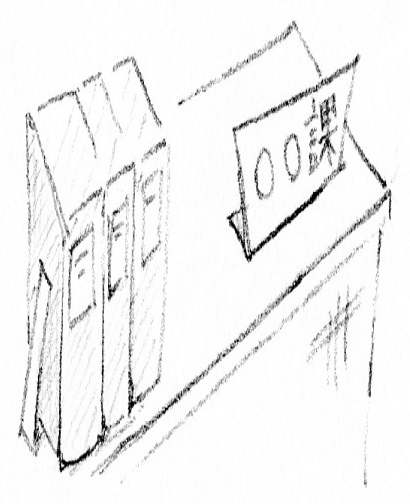 4　課題に対する各種制度の活用医療費の助成　――――――――――――――――――――――――――――経済面の手当　――――――――――――――――――――――――――――障害者手帳の発行　――――――――――――――――――――――――――		――　訪問看護、介護、移動支援　―――――――――		――　通所、短期入所　――――――――――――――	在宅生活　		――　日常生活用具、補装具　―――――――――――		――　きょうだいがいる場合　――――――――――リハビリや療育が必要になったとき　―――――――――――――――――――	子育て支援医療〔P20〕未熟児養育医療〔P21〕―――――　　自立支援医療（育成・更生医療）〔P22～23〕	小児慢性特定疾病医療費助成制度〔P24〕	重度心身傷害児(者)医療費の助成〔P25〕―	特定医療費（指定難病）医療費助成制度〔P26〕――――――	特別児童扶養手当〔P28〕障害福祉手当〔P30〕	特別障害者手当〔P31〕障害年金（基礎・厚生）〔P32～33〕―	各種料金の割引制度〔P34～35〕税関係〔P36～37〕――――――	障害者手帳の制度〔P27〕その他手帳で利用できる制度〔P38～39〕――――――	訪問看護〔P40〕居宅介護（ホームヘルプサービス）〔P46〕	訪問入浴サービス〔P47〕訪問生活介護〔P50〕―	居宅医療的ケア支援事業〔P51〕移動支援事業〔P53〕――――――	短期入所（ショートステイ）〔P42〕日中一時支援〔P43〕	重度心身障害児者ショートステイ利用支援事業〔P45〕	重症難病患者一時入院事業〔P44〕療養介護〔P48〕生活介護〔P49〕―	重度障害児者入院時コミュニケーション支援事業〔P52〕――――――	日常生活用具給付事業〔P55〕補装具費の支給〔P59〕	在宅難病患者等療養生活機器貸出事業〔P56〕	小児慢性特定疾病児童日常生活用具給付事業〔P57〕―	小児慢性特定疾病児童医療用具給付事業〔P58〕――――――	保育所等・放課後クラブ（放課後学級）〔P60〕一時預かり〔P61〕―	ファミリー・サポート・センター事業〔P62〕――――――	京都府立舞鶴こども療育センター〔P63〕	地域リハビリテーション支援センター〔P64〕―	児童発達支援、放課後等デイサービスなど〔P65～66〕5　主な制度・サービスの紹介（１）医療費について子育て支援医療　子どもが医療機関にかかったときに、保険診療の医療費の自己負担額を公費で負担します。ただし、一部負担金があります。担当窓口　福知山市＝子ども政策室　舞鶴市＝保健医療課、西支所保健福祉係　綾部市＝民生児童課福祉医療担当手続き市役所窓口に申請し、受給者証の交付を受けます。子どもが医療機関を受診する際に健康保険証と受給者証を提示します。他府県の医療機関で受診した場合は、一旦自己負担分を支払い、後日、市役所窓口で医療費の払い戻しの手続きをしてください。自己負担額　入院＝中学卒業まで、自己負担額200円（1ヶ月、1医療機関あたり）　通院＝3歳まで、自己負担額200円（1ヶ月、1医療機関あたり）　※所得制限はありません　※3歳以上は、市によって異なります。　　　　　　　　未熟児養育医療　　　　　　1歳未満　出生時体重が2,000ｇ以下または生活機能が未熟な状態で生まれた赤ちゃんの入院に必要な医療費と入院時食事療養費（ミルク代など）の給付を行う制度です。担当窓口　福知山市＝子ども政策室　舞鶴市＝保健医療課、西支所保健福祉係　綾部市＝民生児童課福祉医療担当手続き市役所窓口に申請をします。指定医療機関へ入院することにより給付を受けます。自己負担　世帯の所得税額に応じて自己負担額が決まります。　保険対象外の費用（室料、おむつ代など）は全額自己負担です。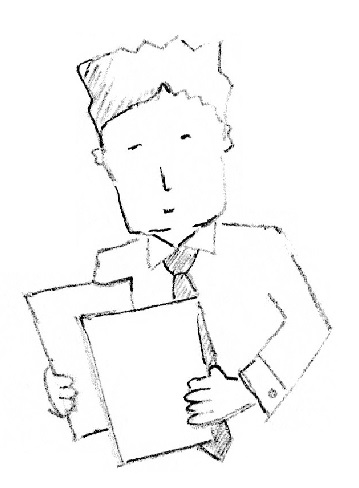 　　　　　　自立支援医療（育成医療）　　18歳未満　手術等によって身体上の障害及び疾患の改善が見込まれる児童（18歳未満）の手術や補装具等を指定医療機関で受けた時に必要な医療費の全部または一部が公費負担されます。（所得制限あり）対象　肢体不自由、視覚障害、聴覚・平衡機能障害、音声・言語・そしゃく機能障害、内臓障害（心臓、腎臓、呼吸器、膀胱、直腸、小腸、肝臓、その他先天性の内蔵障害）　ヒト免疫不全ウイルスによる免疫機能障害担当窓口　福知山市＝子ども政策室　舞鶴市＝子ども支援課、西支所保健福祉係　綾部市＝福祉課障害福祉担当手続き市役所窓口に申請をします。指定医療機関での受診により医療費の給付を受けます。育成医療受給中に、医師が必要と認めた治療用装具を装着する場合は、申請書類を提出することで費用の一部を市に請求（償還払い）できます。自己負担　原則として、医療費の1割を負担します。　ただし、負担額には所得に応じた上限額（月額）があります。　　　　　　自立支援医療（更生医療）　　18歳以上　身体障害者で、その障害を除去・軽減する手術等の治療を指定医療機関で受け、確実に効果が期待できるものに対して提供される、更正のために必要な自立支援医療費の支給を行います。対象となる障害　視覚障害：白内障、網膜剥離、瞳孔閉鎖、角膜混濁　聴覚障害：鼓膜穿孔、外耳性難聴　言語障害：外傷性又は手術後に生じる発音構語障害、唇顎口蓋裂に起因した音声・言語機能障害を伴う者であって鼻咽腔閉鎖機能不全に対する手術以外に歯科矯正が必要な者　肢体不自由：関節拘縮、関節硬直　内部障害：〔心臓〕先天性疾患、後天性心疾患、〔腎臓〕腎臓機能障害、〔肝臓〕肝臓機能障害、〔小腸〕小腸機能障害、〔免疫〕ＨＩＶによる免疫機能障害担当窓口　福知山市＝障害者福祉課　舞鶴市＝障害福祉・国民年金課、西支所保健福祉係　綾部市＝福祉課障害福祉担当手続き市役所窓口に申請をします。指定医療機関での受診により医療費の給付を受けます。自己負担　原則として、医療費の1割を負担します。　ただし、負担額には所得に応じた上限額（月額）があります。　　小児慢性特定疾病医療費助成制度　18歳未満　小児慢性特定疾病にかかっている児童に対して、医療費の負担軽減を図るため、その医療費の自己負担分の一部を助成する制度です。医療費の助成対象となるのは、都道府県から指定された指定医療機関（医療関係・薬局・訪問看護ステーション）で行った治療に限られます。　（新規申請は18歳未満、継続申請は20歳未満が対象）対象　悪性新生物、慢性腎疾患、慢性呼吸器疾患、慢性心疾患、内分泌疾患、膠原病、糖尿病、先天性代謝異常、血友病等血液疾患・免疫疾患、神経・筋疾患、慢性消化器疾患、染色体又は遺伝子に変化を伴う症候群、皮膚疾患群、骨系統疾患、脈管系疾患担当窓口　京都府中丹西・中丹東保健所　保健室手続き保健所に申請をします。審査の上、受給者証が交付されます。自己負担・外来、入院の区別はせず、ひと月の自己負担額を合算した上で自己負担上限額が適用されます。　【自己負担上限額（月額）の設定】　　患者さんが加入している医療保険の世帯員の市町村民税（所得割）の課税状況に合わせて設定されます。重度心身障害児(者)医療費の助成　心身に重度の障害のある方が安心して暮らせるよう、医療費の一部または全部を助成する制度です（所得制限あり）。　この制度は、府の補助を受けて市役所が実施しています。助成の内容　重度の心身障害児(者)が、病気などで医療機関にかかった場合に受診者が支払う自己負担分（一般的には自己負担3割）の一部または全部を、市が助成（負担）するものです。　(1)身体障害者手帳が1～2級の人　(2)おおむねＩＱが35以下の知的障害児(者)　(3)身体障害者手帳（3級）とＩＱ50以下の重複障害児(者)※福知山市の対象者は、下記のとおりです。　　(1)身体障害者手帳1～4級の人　　(2)療育手帳ＡまたはＢの人　　(3)精神障害者保健福祉手帳1～3級の人担当窓口　福知山市＝障害者福祉課　舞鶴市＝保険医療課、西支所保健福祉係　綾部市＝民生児童課福祉医療担当手続き市役所窓口に申請し、受給者証の交付を受けます。障害児(者)が医療機関を受診する際に健康保険証と受給者証を提示します。他府県の医療機関で受診した場合は、一旦自己負担分を支払い、後日、市役所窓口で医療費の払い戻しの手続きをしてください。特定医療費(指定難病)医療費助成制度　厚生労働大臣が定める指定難病について、一定の認定基準を満たしている方に対して、その治療に係る医療費の一部を助成する制度です。医療費の助成対象となるのは、都道府県から指定された指定医療機関（医療機関・薬局・訪問看護ステーション）で行った治療に限られます。対象者　厚生労働大臣が定める指定難病330疾患（平成30年1月末現在）にかかっている方。指定難病にかかっている方でも病状の程度によっては医療費助成の対象とならない場合がありますので、申請にあたっては、かかりつけ医にご相談下さい。担当窓口　京都府中丹西・中丹東保健所　保健室手続き保健所に申請をします。審査の上、受給者証が交付されます。自己負担・医療費の自己負担割合が3割の方は2割に引き下げられます。・外来、入院の区別はせず、ひと月の自己負担額を合算した上で自己負担上限額が適用されます。　【自己負担上限額（月額）の設定】　　患者さんが加入している医療保険の世帯員の市町村民税（所得割）の課税状況に合わせて設定されます。その他＊申請手続きなどについて、詳しくは「京都府ホームページ」に掲載されています。　（http://www.pref.kyoto.jp/nanbyou/index.html）（２）手帳・手当などについて障害者手帳の制度　障害者の方を対象とした手帳は「身体障害者手帳」「療育手帳」「精神障害者保健福祉手帳」の３種類があります。　手帳を持つことで、福祉サービスや税の控除などが受けられます。身体障害者手帳＝身体障害の程度によって１級から６級までの区分があります。療育手帳＝知的障害の程度によってＡ（重度）Ｂ（中度・軽度）の区分があります。精神障害者保健福祉手帳＝精神障害の程度によって1級から3級までの区分があります。担当窓口　福知山市＝障害者福祉課　舞鶴市＝子ども支援課（18歳未満）、障害福祉・国民年金課（18歳以上）、西支所保健福祉係　綾部市＝福祉課障害福祉担当手続き市役所窓口に申請（診断書・写真等が必要）します。京都府が認定後、市役所を通じて交付されます。費用等　手帳申請に係る費用はありませんが、主治医の診断料が必要になります。　市によっては、診断料の一部を助成する制度がありますので、詳細はお住まいの市役所窓口にお問い合わせください。　　　　　　　　特別児童扶養手当　　　　　20歳未満重度又は、中度の障害のある20歳未満の児童を養育する方に支給される手当です。対象児童・支給要件対象は、中程度以上の障害又は長期にわたる安静を必要とする病状を有する0歳から満20歳未満の児童手当は、支給の対象となる障害児を養育する父若しくは母、又は父母に代わって児童を養育している者に支給されます。担当窓口福知山市＝子ども政策室舞鶴市＝子ども支援課、西支所保健福祉係綾部市＝民生児童課福祉医療担当手続き市役所窓口に申請をします。京都府が手当支給の可否を決定します。手当の支給　手当は、毎年4月、8月、12月にそれぞれの前月までの分が支給されます。　支給額（月額）は、年度によって変わります。　対象児童1人につき　1級51,700円　2級34,430円（平成３０年度）手当が受給できないとき手当を受ける人（請求者）、対象となる児童が日本国内に住んでいないとき児童が社会福祉施設入所などの障害福祉サービスを利用しているとき（母子生活支援施設や保育所、短期入所を除く）児童が障害を事由とする公的年金を受けることができるとき請求者及び配偶者及び扶養義務者の前年の所得が一定額を超えているとき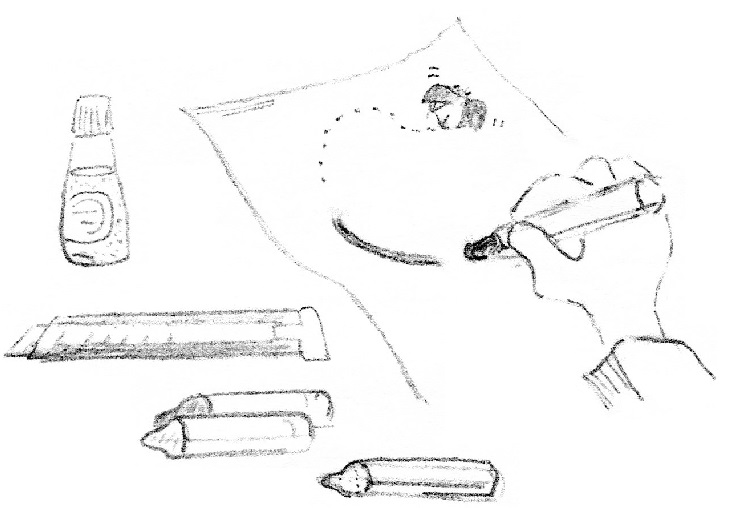 　　　　　　　 　障害児福祉手当　 　　　　20歳未満　満20歳未満の方で、重度の障害（法令で定める）のため、日常生活において在宅で常時の介護を必要とする方に支給される手当です。対象児童　「両目の視力の和が0.02以下のもの」や「体幹の機能に座っていることができない程度の障害を有するもの」などの重度障害で、その詳細は法令で定められています。担当窓口　福知山市＝障害者福祉課　舞鶴市＝子ども支援課、西支所保健福祉係　綾部市＝福祉課障害福祉担当手続き市役所窓口に診断書等を添えて、認定請求をします。市役所が手当支給の可否を決定します。支給　障害児福祉手当は、原則として毎年2月、5月、8月、11月に、それぞれの前月までの分が支給されます。　支給額（月額）は、年度によって変わります。　対象児童一人につき14,650円（平成30年度）手当の受給ができないとき「児童福祉法で定める障害児入所施設」などに入所している方本人、配偶者または、扶養義務者の前年の所得が一定額を超えている方　　　　　　 　　特別障害者手当　　　　 　20歳以上　身体又は精神（知的障害を含む）の重度の障害が2つ以上重複する等により、日常生活において常時特別の介護を必要とする20歳以上の在宅の重度障害者に支給されます。担当窓口　福知山市＝障害者福祉課　舞鶴市＝障害福祉・国民年金課、西支所保健福祉係　綾部市＝福祉課障害福祉担当手続き市役所窓口に診断書等を添えて、認定請求をします。市役所が手当支給の可否を決定します。支給　特別障害者手当は、原則として毎年2月、5月、8月、11月に、それぞれの前月までの分が支給されます。　支給額（月額）は、年度によって変わります。　対象児童一人につき26,940円（平成30年度）手当の受給ができないとき障害者総合支援法で定める障害者支援施設などに入所されている方病院、診療所又は介護老人保健施設に継続して3ヶ月を超えて入院されている方本人、配偶者又は扶養義務者の前年の所得が一定額を超えている方　　　 　　　障害基礎年金　　　　　　20歳以上　国民年金に加入している間に初診日、20歳前に初診日（障害の原因となった病気やケガについて、初めて医師の診療を受けた日）がある場合の病気やケガで、法令により定められた障害等級表（1級・2級）による障害の状態にある間は障害基礎年金が支給されます。　年金額（定額）（平成30年3月現在）　　　　　　　　975,125円（1級）　780,100円（2級）　　　　　　　　※年金額は、毎年改正されています。担当窓口　舞鶴年金事務所	電話　0773-78-1165 　福知山市＝保険年金課・国民年金係	電話　0773-24-7057　舞鶴市＝障害福祉・国民年金課国民年金係	電話　0773-66-1033　　　　　西支所市民・年金係	電話　0773-77-2257　綾部市＝市民・国保課国保年金担当	電話　0773-42-4246手続き年金事務所、市役所窓口に申請（医師の診断書等を添え）提出します。日本年金機構が支給の可否を決定します。※18歳到達年度の末日までにある子（障害者は20歳未満）がいる場合は、子の人数によって加算が行われます。※障害基礎年金を受けるためには、初診日のある月の前々月までの公的年金の加入期間の2/3以上の期間について、保険料が納付又は免除されていること、又は初診日のある月の前々月までの1年間に保険料の未納がないこと（保険料納付要件）が必要です。　　　 　　　障害厚生年金　　　　　　20歳以上　厚生年金に加入している間に初診日のある病気やケガで障害基礎年金の1級または2級に該当する障害の状態になったときは、障害基礎年金に上乗せして障害厚生年金が支給されます。　また、障害の状態が2級に該当しない軽い程度の障害のときは3級の障害厚生年金が支給されます。　なお、初診日から5年以内に病気やケガが治り、障害厚生年金を受けるよりも軽い障害が残ったときには障害手当金（一時金）が支給されます。担当窓口　舞鶴年金事務所　電話　0773-78-1165手続き年金事務所に申請（医師の診断書等を添え）します。日本年金機構が支給の可否を決定します。※障害厚生年金・障害手当金を受けるためには、障害基礎年金の保険料納付要件を満たしていることが必要です。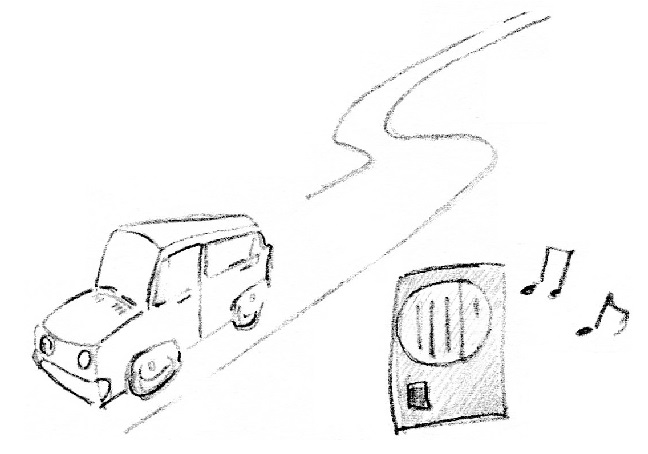 （３）手帳を交付された方の各種料金の割引制度　身体障害者手帳、療育手帳等を所持している方について、下記のような料金の割引制度があります。交通運賃、通信等■運賃割引制度ＪＲ運賃	②航空運賃	③地下鉄運賃	④私鉄運賃⑤バス運賃	⑥タクシー料金等割引制度の仕組み　運賃支払時（切符購入時）に、手帳を呈示して割引を受けます。運賃割引の場合は、障害児(者)が単独で利用する場合、介護者が同行する場合、乗車券の種類（普通乗車券と定期券）、利用する交通機関によって割引率が異なる場合があります。　詳しくは、それぞれの窓口にお問い合わせください。※綾部市内を運行するあやバス、福知山市内を運行する市バス、自主運行バスは、精神保健福祉手帳所持者への割引があります。■有料道路通行料金　障害者本人や第1種の身体障害者手帳または療育手帳Ａを所持者の介護者が運転する場合、身体障害者手帳又は療育手帳に割引適用の記載証明を受け、料金所で手帳を呈示することで割引が適用されます。　ＥＴＣの場合も事前に申請することで割引が適用されます。担当窓口　福知山市＝障害者福祉課　舞鶴市＝子ども支援課（18歳未満）、障害福祉・国民年金課（18歳以上）、西支所保健福祉係　綾部市＝福祉課障害福祉担当■ＮＨＫ受診料　障害の程度や世帯の状況や収入等によって、全額又は半額が免除されます。担当窓口　ＮＨＫ　福知山市＝障害者福祉課　舞鶴市＝子ども支援課（18歳未満）、障害福祉・国民年金課（18歳以上）、西支所保健福祉係　綾部市＝福祉課障害福祉担当■携帯電話料金　手帳を所持する方が利用する場合、料金の一部が割り引かれます。一部の会社のみ対応。担当窓口　携帯電話会社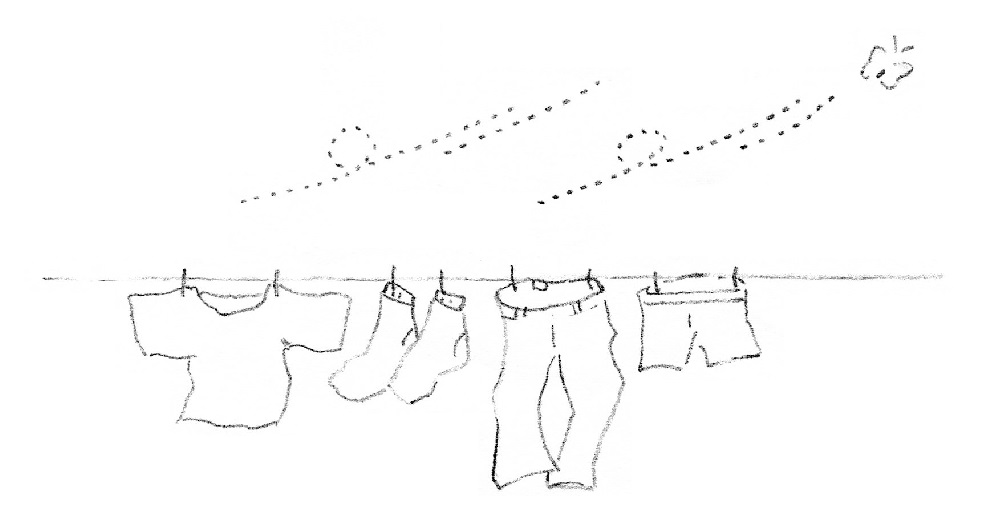 税関係■所得税障害者控除　一人につき所得控除27万円　本人又は控除対象配偶者、扶養親族が、身体障害者手帳３～6級、療育手帳Ｂ、精神障害者保健福祉手帳2～3級の人特別障害者控除　一人につき所得控除40万円　本人又は控除対象配偶者、扶養親族が、身体障害者手帳1～2級、療育手帳Ａ、精神障害者保健福祉手帳1級の人同居特別障害者控除　一人につき所得控除75万円　特別障害者である控除対象配偶者や扶養親族で、納税者や配偶者・生計を一にする親族のどなたかと同居を常としている方申告　年末調整や確定申告等により、会社、税務署に申告をします。窓口　所得税　福知山税務署　　電話　0773-22-3121　　　　　舞鶴税務署　　　電話　0773-75-0801■住民税障害者控除　一人につき所得控除26万円（要件は、所得税と同じ）特別障害者控除　一人につき所得控除30万円（要件は、所得税と同じ）同居特別障害者控除　一人につき所得控除53万円（要件は、所得税と同じ）前年の合計所得金額が125万円以下の障害者　非課税申告　給与支払い報告書や市府民税申告により、市役所税務課に提出、申告をします。■自動車取得税、自動車税、軽自動車税の減免　専ら障害者のために使用される自家用自動車（軽自動車を含め、障害者1人につき1台）の税が減免されます。　障害の区分と等級や状態、自動車の所有者と運転者の関係などにより、減免の要否、手続き方法が異なりますので、下記までお問い合わせください。窓口　自動車取得税＝自動車税管理事務所	電話　075-672-6155　自動車税＝中丹広域振興局税務室	電話　0773-62-2502中丹広域振興局中丹西府税出張所	電話　0773-22-3904住民税・軽自動車税福知山市＝税務課	電話　0773-24-7024舞鶴市＝税務課	電話　0773-66-1026西支所税務納税係	電話　0773-77-2256綾部市＝税務課市民税担当	電話　0773-42-4235その他手帳で利用できる制度■駐車禁止除外指定車標章の交付　障害区分や身体障害者手帳の等級の要件を満たしている場合、審査の上、公安委員会から駐車禁止除外指定車標章が交付され、道路標識等で駐車が禁止されている場所（法定駐車禁止場所は除く）に駐車することができます。担当窓口　福知山・舞鶴・綾部警察署交通課　警察本部交通規制課許認可係電話　(代)075-451-9111内線5196■京都おもいやり駐車場利用証制度　公共施設や商業施設などに設置されている車椅子マーク駐車場が適正に利用されるよう、京都府が府内共通の利用証を交付する制度です。担当窓口　中丹西・東保健所　福祉室■京都府心身障害者扶養共済制度　保護者が掛け金を支払い、保護者が死亡又は重度障害者となった場合、障害者に年金が支給される制度です。担当窓口　福知山市＝障害者福祉課　舞鶴市＝障害福祉・国民年金課、西支所保健福祉係　綾部市＝福祉課障害福祉担当■青い鳥はがきの無料配布　重度の身体障害者及び重度の知的障害者で、受付期間内に申込みされた方に、青い鳥をデザインしたオリジナル封筒に通常郵便葉書を入れた「青い鳥郵便葉書」を1人20枚まで、無料で配布しています。申込み受付　29年度	受付期間　４月３日～７月１１日	配布期間　６月１日～７月１１日	（年度により異なります）担当窓口　郵便局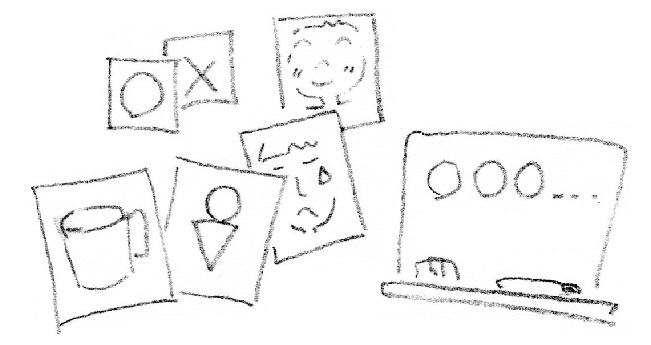 （４）ご家族の介護負担を軽減するサービス訪問看護　ご家族が安心して過ごせるように、看護師が家庭を訪問し、ご本人とご家族を支えるサービスです。主治医と連携しながら、病状の観察や医療機器の管理、看護技術等に関する相談や支援を行います。具体的な支援内容病状の観察各種カテーテル・人工呼吸などの医療機器の管理や操作援助・指導入浴・清拭などの保清食事援助や栄養についての相談排泄の援助リハビリ指導や育児相談ご家族の健康相談その他主治医の指示によるもの＊訪問看護ステーションによっては、２４時間の電話相談や緊急訪問などの対応をするところもあります。訪問時間・回数1回の訪問時間：30～90分（基本は60分単位）訪問回数：週3回まで＊ただし、ご本人の病状によっては、90分以上訪問できる場合や、週3回以上訪問できる場合があります。担当窓口　各訪問看護ステーション　病院の主治医、医療相談室手続きなど主治医に相談の上、各訪問看護ステーションにお問い合わせください。利用にあたっては、主治医の指示書が必要です。訪問看護ステーションによっては、対象年齢に制限がある場合があります。自己負担　医療保険の自己負担分（要した費用の3割）　3歳未満は、京都府の事業「子育て支援医療受給者（20ページ）」により、1ヶ月200円（1医療機関）となります。※3歳以上は、市によって異なります。ただし、重度障害者福祉医療証小児慢性特定疾病医療受給者証特定医療費受給者証をお持ちの方は無料になります。　なお、交通費は、各訪問看護ステーションの規定により実費相当分がかかります。短期入所（ショートステイ）　居宅において、その介護を行う者が冠婚葬祭や病気等の理由で介護できなくなった場合や、介護者の休息のため、短期間の入所をして、入浴、排泄及び食事その他の必要なサービスを受けます。　「医療機関により提供される宿泊を伴わない短期入所」以外は、全て宿泊を伴うものに限ります。日中は他の通所サービスを利用することも可能です。○福祉型○医療型があります。担当窓口　福知山市＝障害者福祉課　舞鶴市＝子ども支援課（18歳未満）、障害福祉・国民年金課（18歳以上）、西支所保健福祉係　綾部市＝福祉課障害福祉担当手続きなど市役所窓口に障害福祉サービスの支給の申請をします。支給決定を受けた保護者・本人は、利用したいサービス事業者に申込みを行い、サービスの提供を受けます。　※相談支援事業所がサービス利用計画を作成しており、サービス利用の手続きのお手伝いをさせていただくこともできます。自己負担　世帯の収入に応じて負担額に上限が設けられています。　ただし、負担額よりも利用したサービスにかかる費用の1割の方が少ない場合は、1割負担になります。　各種の負担軽減措置により実質的には1割を下回る負担となっています。市町村民税非課税世帯は自己負担はありません。　別に、食事代、光熱費等は実費負担が必要です。日中一時支援　日中において、家庭で介護する者がいないこと等により、一時的に見守り等の支援が必要な障害児者を一時的に障害者支援施設などで預かり、活動の場の提供や見守りができるサービスです。通所事業所などから帰宅しても家族が仕事などで不在で、一人で過ごせない場合。他の通所サービスによる日中活動が困難である場合。障害者を日常的に介助している家族の一時的休息。　などの目的が考えられます。担当窓口　福知山市＝障害者福祉課　舞鶴市＝子ども支援課（18歳未満）、障害福祉・国民年金課（18歳以上）、西支所保健福祉係　綾部市＝福祉課障害福祉担当手続きなど市役所窓口に申請をします。利用決定を受けた利用者（保護者）は、利用したい施設と利用契約または、申込みをして、サービスの提供を受けます。自己負担　市によって異なります。詳しくは担当窓口におたずねください。重症難病患者一時入院事業　在宅で療養されている重症の難病患者さんが、介護者（患者さんを介護しているご家族）の方の理由等により必要な医療・看護・介護を受けられなくなった場合、京都府の指定する病院に一時的に入院する制度です。対象　下記の①～③のすべてを満たしている方京都府に住所を有する方国が定める難治性疾患克服研究事業（特定疾患治療研究事業を含む臨床調査研究・研究奨励分野に限る）のうち在宅療養中の方医療依存度が高い重症患者の方担当窓口　京都府中丹西・東保健所　保健室手続き保健所に相談します（希望される場合は、できるだけ早くご相談ください）。保健所が病院との入院調整を行います（調整の結果、入院受入れができないこともあります）。入院可能になってから、保健所に申請をします。京都府から「入院決定通知書」が送付されます。入院先　京都府が指定している病院入院期間　1回15日以内、1年度につき合計60日以内入院費用　通常の入院と同様に医療保険の自己負担分の支払い重度心身障害児者ショートステイ利用支援事業　重症心身障害児者（重度の知的障害と肢体不自由を併せ持つ方）の介護を行う家族のレスパイト（休養・休息）確保のため、重度心身障害児者をショートステイで受け入れます。　在宅で利用者と馴染みのあるヘルパーの付き添い、訪問看護師の派遣を受けることもできます。担当窓口　福知山市＝障害者福祉課　舞鶴市＝子ども支援課（18歳未満）、障害福祉・国民年金課（18歳以上）、西支所保健福祉係　綾部市＝福祉課障害福祉担当対象者　在宅で生活する重症心身障害児者（人工呼吸器等を使用する場合も可）利用できる場所　京都府立医科大学付属北部医療センター手続きなど市役所窓口に障害福祉サービスの短期入所及び本制度の両方の申請をします。支給決定を受けた保護者・本人は医療機関と調整のうえ、サービスの提供を受けます。※相談支援事業所作成のサービス利用計画書が必要になります。自己負担　世帯の収入に応じて負担額に上限が設けられています。ただし、負担額よりも利用したサービスにかかる費用の1割の方が少ない場合は、1割負担になります。　各種の負担軽減措置により実質的には1割を下回る負担となっています。市町村民税非課税世帯は自己負担はありません。　別に、食事代、光熱費等は実費負担が必要です。居宅介護（ホームヘルプサービス）　居宅において、入浴、排泄又は食事等の介護、調理、洗濯、掃除等の家事並びに生活等に関する相談及び助言、その他の生活全般にわたる援助を行う事業です。　また、通院、公的手続き又は障害福祉サービスの利用にかかる相談のために官公署に訪れる際の介助も行います。　※通院等介助（身体介護伴う）については、一定の利用条件があります。担当窓口　福知山市＝障害者福祉課　舞鶴市＝子ども支援課（18歳未満）、障害福祉・国民年金課（18歳以上）、西支所保健福祉係　綾部市＝福祉課障害福祉担当手続きなど市役所窓口に障害福祉サービスの支給を申請します。支給決定を受けた保護者・本人は、利用したいサービス事業者に申込みを行い、サービスの提供を受けます。　※相談支援事業所が作成したサービス利用計画書が必要になります。自己負担　世帯の収入に応じて負担額に上限が設けられています。　ただし、負担額よりも利用したサービスにかかる費用の1割の方が少ない場合は、1割負担になります。　各種の負担軽減措置により実質的には1割を下回る負担となっています。市町村民税非課税世帯は自己負担はありません。　　　　　　　　訪問入浴サービス　　　　　18歳以上　自宅の浴槽で入浴が困難かつ、外出困難な身体障害者のお宅に、浴槽を備えた入浴車で訪問し、入浴の介助をします。担当窓口　福知山市＝障害者福祉課　舞鶴市＝障害福祉・国民年金課、西支所保健福祉係　綾部市＝福祉課障害福祉担当手続きなど市役所窓口に、申請をします。利用決定を受けた利用者（保護者）は、利用したい施設と利用契約または、申込みをして、サービスの提供を受けます。自己負担　市によって異なります。詳しくは担当窓口におたずねください。対象者　福知山市は、身体障害者手帳1級又は2級を所持している方であれば、18歳未満の方も利用できます。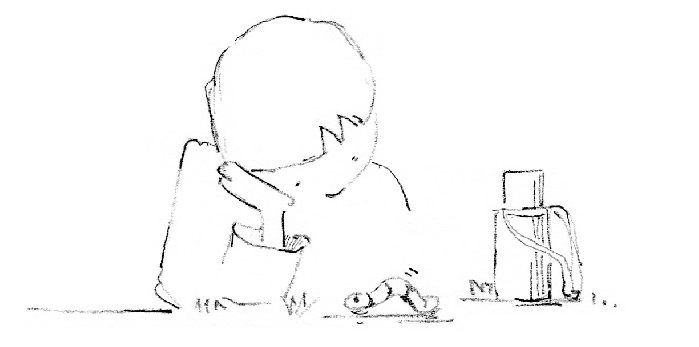 　　　　　　　　　　療養介護　　　　　　　18歳以上　主として昼間において、病院において行われる機能訓練、療養の管理、看護、医学的管理のもとにおける、介護及び日常生活上の世話を行います。　また、療養介護のうち医療に係るものを療養介護医療として提供されます。担当窓口　福知山市＝障害者福祉課　舞鶴市＝障害福祉・国民年金課、西支所保健福祉係　綾部市＝福祉課障害福祉担当手続きなど市役所窓口に障害福祉サービスの支給を申請します。支給決定を受けた保護者・本人は、利用したいサービス事業者に申込みを行い、サービスの提供を受けます。　　※相談支援事業所が作成したサービス利用計画書が必要になります。自己負担　世帯の収入に応じて負担額に上限が設けられています。　ただし、負担額よりも利用したサービスにかかる費用の1割の方が少ない場合は、1割負担になります。　各種の負担軽減措置により実質的には1割を下回る負担となっています。市町村民税非課税世帯は自己負担はありません。　別に、食事代、光熱費等は実費負担が必要です。　　　　　　　　　　生活介護　　　　　　　18歳以上　主として日中において、実施施設へ通所をして、障害者の自立の促進、生活の質の向上を図ることができるよう、創作的活動、入浴や食事、生活等に関する相談・助言などのサービスを受けます。担当窓口　福知山市＝障害者福祉課　舞鶴市＝障害福祉・国民年金課、西支所保健福祉係　綾部市＝福祉課障害福祉担当手続きなど市役所窓口に障害福祉サービスの支給を申請します。支給決定を受けた保護者・本人は、利用したいサービス事業者に申込みを行い、サービスの提供を受けます。　　※相談支援事業所が作成したサービス利用計画書が必要になります。自己負担　世帯の収入に応じて負担額に上限が設けられています。　ただし、負担額よりも利用したサービスにかかる費用の1割の方が少ない場合は、1割負担になります。　各種の負担軽減措置により実質的には1割を下回る負担となっています。市町村民税非課税世帯は自己負担はありません。　別に、食事代（材料費）は実費負担が必要です。訪問生活介護　綾部市重度の心身の障害のために、通所サービスの利用が困難な方に対して、生活介護事業所から訪問援助員が自宅や入院をしている医療機関に訪問をして、日中の生活上の様々な活動への取り組みをする事業です。対象　綾部市に住所を有する者担当窓口　綾部市福祉課障害福祉担当手続きなど市役所窓口で利用の申請をします（医師の意見書が必要となる場合もあります）。利用決定後、綾部市が委託する障害福祉サービス事業所を利用し、サービスを受けます。自己負担金　原則として訪問のために必要な費用の1割を負担ですが、世帯の収入に応じて負担額に上限が設けられています。　市町村民税非課税世帯は自己負担はありません。　ただし、訪問時の活動に必要となった原材料等の費用はご負担いただくことになります。居宅医療的ケア支援事業　綾部市　医療的ケアを必要とする65歳未満の在宅で生活する障害児の家族への一時的な支援として、居宅に看護師を派遣します。担当窓口　綾部市福祉課障害福祉担当手続きなど市役所窓口に申請書を提出します。市から家族と委託する医療法人等に決定通知を送ります。利用時間等　月2回までで、1ヶ月合計16時間以内利用できる事業所　綾部市が委託契約を行う医療法人等自己負担　事業に要した費用の1割負担　所得税非課税世帯と生活保護世帯は自己負担はありません。重度障害児者入院時コミュニケーション支援事業綾部市　意思の伝達が困難な重度障害児者の入院中に、コミュニケーション支援員を派遣し、医療従事者との意思疎通の円滑化を図ります。担当窓口　綾部市福祉課障害福祉担当手続きなど入院が決定した時または、入院が予定されたときに、市役所窓口に申請をします。利用決定後、利用者は事業所に希望する日時を申し込みます。自己負担　原則として事業に要した費用の１割を負担ですが、世帯の収入に応じて負担額に上限が設けられています。　所得税非課税世帯と生活保護世帯は自己負担はありません。移動支援事業■福知山市　障害により外出に支援が必要な人の外出支援を行い、地域での自立生活および社会参加を支援します。対象者　身体障害者手帳、療育手帳、精神障害者保健福祉手帳の所持者で、外出に支援が必要な方担当窓口　福知山市障害者福祉課手続き　市役所窓口に利用申請をします。自己負担金　利用料は原則1割負担となりますが、課税状況により減免があります。■舞鶴市　在宅の障害者の、社会生活上不可欠な外出及び、余暇活動などの社会参加のための外出をホームヘルパー等を派遣して支援します。（宿泊を伴う外出、長期的かつ日常的な通学、通所や自家用車での外出はできません）対象者　上肢を除く肢体不自由1・2級の身体障害者手帳の所持者、療育手帳の所持者、精神障害者保健福祉手帳の所持者　※障害児の通学支援　　教育機関等（幼稚園、小学校、中学校、特別支援学校等）への通学又は通所に際し、ホームヘルパー等を派遣して支援します。対象者　　重症心身障害児で、ひとり親家庭又は父母の両方もしくはいずれかが重症心身障害者であるため、通学等に係る介助を行うことができない家庭。担当窓口　舞鶴市障害福祉・国民年金課、通学支援は子ども支援課手続きなど　新規の場合は、利用許可申請は障害福祉課へ、通学支援は子ども支援課へ、毎回の利用の予約は移動支援の事業所へ自己負担　利用料は30分につき50円（月30時間以内は無料）■綾部市　利用は一人につき一名のガイドヘルパーの個別支援、グループで出かける場合に複数の利用者に少人数のガイドヘルパーの派遣を受けるグループ支援、個別支援とグループ支援の混合型があります。対象者　概ね6歳以上担当窓口　綾部市福祉課障害福祉担当利用方法市役所窓口に申請をします。利用決定を受けて、利用したい事業所に希望する日時を伝えて申込みをします。自己負担金　利用者負担はありませんが、チケット代等が必要な施設に行く場合は、ガイドをするヘルパー分も負担してください。（５）日常生活用具や補装具が必要なとき日常生活用具給付事業　日常生活の便宜を図るための用具を給付する制度です。　障害の種別によって、対象になる用具の種類は異なります。日常生活用具の種類　特殊寝台、特殊マット、入浴補助具、浴槽、特殊便器、特殊尿器、体位変換器、移動用リフト、歩行用支援具、ネブライザー、電動式たん吸引器、盲人用体温計、点字器、人工喉頭、ストマ装具、紙おむつ、住宅改修費の助成など。　　※市によって用具の種類が異なる場合もあります。　　　用具により耐用年数や上限金額が異なります。住宅改修費の助成について　身体の状態に適するように住宅を改修する場合に、その費用の一部を補助されます。工事を行う前に相談の上、申請してください。担当窓口　福知山市＝障害者福祉課　舞鶴市＝子ども支援課（18歳未満）、障害福祉・国民年金課（18歳以上）、西支所保健福祉係　綾部市＝福祉課障害福祉担当手続きなど市役所窓口に見積書等の必要書類を添えて申請をします。市役所は、申請に基づき給付決定を行います。あらかじめ指定した業者から、給付を受けます。自己負担　費用の1割負担（所得税課税世帯のみ）、又は各上限額の1割負担在宅難病患者等療養生活機器貸出事業　意思伝達装置等の機器について、在宅で療養する患者さんやご家族等が、購入前の試用や練習を目的としてお使いいただける機器の貸出を行っています。対象京都府に住所を有し、京都府に居住する方厚生労働科学研究難治性研究事業の対象疾患（特定疾患治療研究事業を含む臨床調査研究分野、研究奨励分野に限る）で療養されている方及びその家族等で機器を必要とする方。貸出機器意思伝達装置等＝ボイスキャリーペチャラ、レッツチャット、伝の心、オペレートナビ痰吸引練習セット貸出期間　意思伝達装置等は2ヶ月　痰吸引練習セットは1週間担当窓口　京都府中丹西・東保健所　保健室手続き保健所に申請します。保健所から機器の搬入日について連絡があります。京都府が委託している業者が機器の搬入と使用説明を行います。自己負担　無料、ただし一部消耗品についてはご負担いただきます。小児慢性特定疾病児童日常生活用具給付事業　日常生活上の便宜を図るため、小児慢性特定疾病医療受給者証をお持ちの方に、用具を給付する制度です。　対象者の病状によって、対象になる用具の種類が異なります。日常生活用具の種類　便器、特殊マット、特殊便器、特殊寝台、歩行支援用具、入浴補助用具、特殊尿器、体位変換器、車椅子（電動以外）、頭部保護帽、電動式痰吸引器、クールベスト、紫外線カットクリーム、ネブライザー（吸入器）、パルスオキシメーター、ストーマ装具（蓄便袋、蓄尿袋）、人工鼻担当窓口　福知山市＝子ども政策室　舞鶴市＝子ども支援課、西支所保健福祉係　綾部市＝民生児童課福祉医療担当手続きなど市役所窓口に申請をします。市役所は、申請に基づき給付の決定を行います。あらかじめ指定した業者から、給付を受けます。自己負担　世帯の所得に応じた負担額と、基準額を超える部分については自己負担となります。小児慢性特定疾病児童医療用具給付事業　日常生活上において医療用具を必要とする場合、小児慢性特定疾病医療受給者証をお持ちの方に、医療用具購入費用の一部を助成する制度です。医療用具の種類　アンビューバック、ピークフローメーター、血糖値測定器など、主治医が必要と認めたもの対象にならないもの単回使用（1回しか使ってはいけないもの。例えば「注射針」）の医療用具及び消耗品等付属品医療保険適用の医療用具他の制度で支給されている医療用具（日常生活用具給付事業など）担当窓口　中丹西・東保健所　保健室手続きなど小児慢性特定疾病医療受給者証の有効期限内に購入された領収書の日付から1年以内の期間について申請できます。医療機関意見書が必要です。利用者・保護者が保健所に申請し、京都府が購入費用の一部を助成します。自己負担　本人（保護者）の所得税額に応じて自己負担額が決まります。　ただし、1種目につき、助成金の上限は15万円です。耐用年数　3年（医療用具を購入した日から3年を経過しなければ、同一種目の医療用具は助成対象になりません）補装具費の支給　車椅子や白杖、補聴器など、補装具の購入や修理に係る費用を支給する制度です。補装具の種類　義肢、装具、座位保持装置、盲人安全杖、義眼、眼鏡、補聴器、車椅子、座位保持椅子、起立保持具、歩行器、頭部保持具、排便補助具、歩行補助杖、重度障害者用意思伝達装置　＊障害児用のベビーカーは、座位保持装置として作成できることがあります。　　　ただし、育成医療を使った補装具については、22ページをご覧下さい。担当窓口　福知山市＝障害者福祉課　舞鶴市＝子ども支援課（18歳未満）、障害福祉・国民年金課（18歳以上）、西支所保健福祉係　綾部市＝福祉課障害福祉担当手続きなど市役所窓口で、申請をします。この時に適切な業者を選定します。市役所は家庭支援総合センター等の意見を基に補装具費用の支給決定を行います。選定した業者で、補装具を購入又は修理します。自己負担　原則として、1割負担ですが、各市により独自に自己負担額を助成しています。（６）きょうだいがいる場合のサービス保育所等・放課後児童クラブ（放課後学級）　保育所等は、両親がともに働いていたり、その他の事情により日中子どもの養育ができない場合に、乳幼児期の子どもを保育するところです。　例えば、保護者が、ケアの必要な子どもを介護しなくてはいけない場合に、一定の条件を満たせばきょうだいを保育所に入所させることができることがあります。世帯の所得に応じた保育料が必要です。　なお、就学後の子どもの場合は、学校の放課後の時間に指導員が保育する制度があります（放課後児童クラブ）。保育所入所の担当窓口　福知山市＝子ども政策室　舞鶴市＝幼稚園・保育所課、西支所保健福祉係　綾部市＝民生児童課子育て支援担当放課後児童クラブ（放課後学級）の担当窓口　福知山市＝生涯学習課　舞鶴市＝子ども支援課　綾部市＝社会教育課　学び推進・青少年担当一時預かり　保護者の病気や仕事、冠婚葬祭、リフレッシュなどの理由で、就学までの子どもを半日単位（日中）で保育所等に預けることができます。　利用料が必要です。担当窓口　福知山市＝子ども政策室　舞鶴市＝幼稚園・保育所課　綾部市＝民生児童課子育て支援担当ファミリー・サポート・センター事業　子育ての手助けをしてほしい人（依頼会員）を、育児の援助をしたい人（協力会員：有償ボランティア）がサポートします。　時間に応じた利用料の負担が必要です。事前登録が必要になります。　例えば、こういうときに利用できます。保育所・幼稚園の送迎や保育終了後の預かり放課後児童クラブの迎えや終了後の預かり、放課後の預かり　その他、保護者がきょうだいの世話をできないとき担当窓口　福知山市＝子育てファミリー・サポート・センター　　　　　　（福知山市社会福祉協議会）　　　　　　 電話　0773-23-7573福知山市役所子ども政策室　舞鶴市＝まいづるファミリー・サポート・センター　　　　　（NPO法人まいづるネットワークの会）電話　0773-64-7522　綾部市＝あやべファミリー・サポート・センター　　　　　（せんだん苑南こども園内）電話　0773-42-5090利用料　福知山市＝10分につき100円の負担　舞鶴市＝1時間につき600円の負担　綾部市＝１時間につき700円の負担（７）リハビリや療育が必要になったとき　主な施設を紹介します。ここに掲載した施設以外にも、リハビリ病院や療育施設があります。　訪問看護ステーションによるリハビリができる場合もあります。利用ご希望の場合は主治医や保健師にご相談ください。京都府立舞鶴こども療育センター住所：〒625-0052　舞鶴市行永2410番地37電話：0773-63-4865手足や体幹に障害のある18歳未満の子どもを対象としてその社会的自立に向けて支援することを目的とした医療型障害児入所施設施設機能外来診療＝小児科、整形外科（装具）、精神科リハビリ＝理学療法、作業療法、言語聴覚療法、心理療法医療型障害児入所施設児童発達支援事業放課後等児童デイサービス「ひかり」地域への支援活動短期入所診療所の利用保護者からセンターへお電話ください。センターの利用（外来診療、リハビリ、通園）には小児科外来の受診が必要です。診察は全て予約制です。既に受診中の主治医の紹介状を持っていきましょう。医師の判断により、お子さんの状態に応じてリハビリ等の指示が出ます。利用をご希望の場合は、保健師に相談されると利用しやすいでしょう。地域リハビリテーション支援センター　一人一人の心身の状況に応じた適切なリハビリテーションを急性期から生活期まで継続して受けられるように理学療法士（PT）や作業療法士（OT）、言語聴覚士（ST）等の専門職が関係機関の相談に応じます。■中丹西地域リハビリテーション支援センター　市立福知山市民病院〒620-8505　福知山市厚中町231	電話　0773-22-6325	FAX　0773-22-6334■中丹東地域リハビリテーション支援センター舞鶴赤十字病院〒624-0906　舞鶴市倉谷427	電話&FAX　0773-75-2094 　　　　　　　　　児童発達支援　　　　　1歳～就学前　少人数の集団の中で子どもたち一人一人の特性を配慮し、その子らしさを引き出して行く中で、意欲や自信を育てるために療育を行います。対象児　1歳から小学校就学前の子ども療育内容　療育を通して、具体的なかかわり方を一緒に考えながら子どもの良さを伸ばし、楽しみながら子育てができるように支援します。保護者活動　学習会や懇親会、交流会等担当窓口　福知山市＝障害者福祉課　舞鶴市＝子ども支援課、西支所保健福祉係　綾部市＝民生児童課子育て支援担当（綾部市療育教室「あいむ」利用の場合）　　　　　福祉課障害福祉担当（上記以外の事業所利用の場合）利用者負担額　利用料の1割（世帯の収入状況により上限額の設定があります）　　　　　　　放課後等デイサービス　　　　　就学中　障害を持つ学校通学中の子どもを対象に、放課後や夏休み等の長期休暇中において、生活能力向上のための訓練等継続的に提供することにより、学校教育と相まって放課後等の居場所づくりを行います。担当窓口福知山市＝障害者福祉課舞鶴市＝子ども支援課、西支所保健福祉係綾部市＝福祉課障害福祉担当京都府歯科サービスセンター　北部診療所住所：〒620-0057福知山市問屋町63-1（福知山公設地方卸売市場　管理棟内）電話：0773-24-8020　受付時間　午後1時～4時　一般の歯科医院での治療が困難な、障害を有する方を対象とした歯科診療施設です。診療日・時間　水曜日・木曜日の午後1時～4時　休診日：月・火・金・土・日・祝日、年末年始（12/29～1/4）、お盆（8/15～8/16）、5/2診療所の利用予約制となっているため、事前にお電話にて予約をとってください。診療の対象者は、一般の歯科医院で治療が困難な、障害を有する方です。全身麻酔などの薬物療法を用いなければ診療できない方及びそれを希望される方は、患者さんの住所地により、京都歯科サービスセンター中央診療所（京都市）、京丹後市久美浜病院等を紹介します。６　親の会■まんてん（福知山）連絡先〒620-0055　福知山市篠尾新町1丁目9１番地京都府中丹西保健所　保健室方電話　0773-22-6381活動内容毎月1回　不定期ダウン症や脳性麻痺の疾患を持つ子どもの親の会です。メッセージ　「まんてん」の由来、一つひとつが輝いて、まんてんの星空になりますようにと言う願いがこめられています。会を通してお互いが励まし合い、親子共々前向きに生活していける力を養ったり、心の支えとなる場として活動しています。■まいづる姿勢の学習会連絡先代表　西　一代mail　hkrja-11410@zeus.eonet.ne.jp電話　090-7480-3611活動内容　1～2ヶ月に1回座談会を開催しています。情報交換、相談、伝達講習など内容は様々です。　福祉機器の展示会や体験会、講演会など、イベントの企画、運営もしています。メッセージ　肢体不自由児・者、重度重複障害児・者、その方々に関わる支援者（保護者、学校・保育園・通所施設の先生、看護師、リハビリのセラピストさんなど）どなたでも参加できます。■もくよう会（舞鶴）連絡先〒624-0945　舞鶴市喜多823-19　長水知恵方電話　0773-75-6924活動内容　バーベキュー、海水浴（民宿）、みかん狩り、ミュージックケアなど家族で楽しめるイベント。その他の月はおしゃべり会や食事会で交流を深めています。メッセージ現在の会員は0～20歳まで約50家族です。染色体異常、自閉症、脳性マヒ、発達障害他色々な方がいます。■あっぷるず（綾部）連絡先〒623-0105　綾部市中山町城山13番地　木村弘子方電話　0773-44-5740活動内容毎月1回程度集まっています。日程はその都度相談して決めます。メッセージ　どんなに障害が重くても、医療的ケアが必要でも、家族と一緒に、地域の人々と関わりながら、綾部の地で輝いて生きたい!！豊かな人生が送りたい!！そんな願いのもと集まっています。７　関係機関一覧（１）訪問看護ステーション（訪問看護・リハビリ）（２）医療機関の詳細情報の検索　医療機関の詳細情報は「京都健康医療よろずネット」から検索できます。　「京都健康医療よろずネット」の利用方法インターネットに接続しているパソコンからhttp://www.mfis.pref.kyoto.lg.jp/「京都健康医療よろずネット」のページを開きます。【じっくり医療機関を調べたい】のタブをクリックし【色々な条件で医療機関を探す】のタブをクリックし【介護・在宅医療から探す】のボタンをクリック対応可能な在宅医療の項目にチェックして検索（３）教育福知山市内の障害福祉サービス事業所一覧　	平成30年4月現在舞鶴市内の障害福祉サービス事業所一覧　	平成30年4月現在綾部市内の障害福祉サービス事業所一覧　	平成30年4月現在福知山市中央保健福祉センター〒620-0035　福知山市字内記（内記３丁目）100番地　パピネスふくちやま内　　　　電話 0773-2４-７０５５　fax 0773-23-７０１１舞鶴市保健センター〒625-0087　舞鶴市字余部下1167電話 0773-65-0065　fax 0773-62-0551綾部市保健福祉センター〒623-0011　綾部市青野町東馬場下15-6電話 0773-42-0111　fax 0773-42-5488福知山市役所　〒620-8501　福知山市字内記13-1福知山市役所　〒620-8501　福知山市字内記13-1福知山市役所　〒620-8501　福知山市字内記13-1福知山市役所　〒620-8501　福知山市字内記13-1福祉サービス、障害者手帳等特別児童扶養手当子育て相談等障害者福祉課子ども政策室子ども政策室電話 0773-24-7017fax  0773-22-9073電話0773-24-70１１　電話0773-24-7055舞鶴市役所　〒625-8555　舞鶴市字北吸1044西支所　〒624-0853　舞鶴市字南田辺1番地舞鶴市役所　〒625-8555　舞鶴市字北吸1044西支所　〒624-0853　舞鶴市字南田辺1番地舞鶴市役所　〒625-8555　舞鶴市字北吸1044西支所　〒624-0853　舞鶴市字南田辺1番地舞鶴市役所　〒625-8555　舞鶴市字北吸1044西支所　〒624-0853　舞鶴市字南田辺1番地18歳未満の福祉サービス、特別児童扶養手当、発達支援等子育て相談等医療費助成18歳以上の福祉サービス、障害者手帳等子ども支援課子ども支援課保険医療課障害福祉・国民年金課上記福祉関係課電話0773-66-1094電話0773-66-1008電話0773-66-1075電話0773-66-1033fax　0773-62-7957上記全般西支所保健福祉係電話0773-77-2253fax 0773-77-1800綾部市役所　〒623-8501　綾部市若竹町8-1綾部市役所　〒623-8501　綾部市若竹町8-1綾部市役所　〒623-8501　綾部市若竹町8-1綾部市役所　〒623-8501　綾部市若竹町8-1特別児童扶養手当子育て相談等民生児童課福祉医療担当民生児童課子育て支援担当電話0773-42-4253電話0773-42-4252fax　0773-4５-8825福祉サービス、障害者手帳等福祉課電話0773-42-4254fax 0773-42-8953中丹西保健所　保健室〒620-0055　福知山市篠尾新町1丁目91電話 0773-22-6381　fax 0773-22-0429中丹東保健所　保健室〒624-0906　舞鶴市倉谷1350-23電話 0773-75-0806  fax 0773-76-7746社会福祉法人みつみ福祉会　生活サポートセンターとも〒620-0878　福知山市字堀345電話 0773-23-1245　fax 0773-22-9150地域生活支援センターふきのとう〒620-0038　福知山市字中ノ100番地の12電話 0773-24-1417　fax 0773-24-6233福知山市障害者生活支援センター「青空」〒620-0035　福知山市内記100番地　パピネスふくちやま2階電話 0773-24-4439　fax 0773-45-8585福知山市聴覚言語障害センター〒620-0035　福知山市内記10-18　福知山市総合福祉会館内電話 0773-24-4439　fax 0773-24-4459障がい児・者地域・家庭相談支援センター「てくてく」〒620-0845　福知山市字長田上松2707番地の1電話 0773-27-6768　fax 0773-27-8388福知山市子ども発達支援相談ステーション　くりのみ園　〒620-0０5１　福知山市昭和新町166番地電話 0773-23-1933　エスビーサポート合同会社　ぱんさぽ〒620-0９4０　福知山市駅南町1丁目136番地電話 0773-24-0075　社会福祉士事務所　つゆくさ〒620-0０51　福知山市昭和新町77番地電話 090-7361-7902　舞鶴市聴覚言語障害者支援センター〒625-0083　舞鶴市余部上2番地の9　障害者総合支援センター内電話 0773-64-3911　fax 0773-64-3912舞鶴市障害者生活支援センター〒625-0087　舞鶴市余部下1183-9　身体障害者福祉センター内電話 0773-65-4100　fax 0773-62-9546障害者地域生活支援センターほのぼの屋〒625-0007　舞鶴市大字大波下小字滝ヶ浦202番地56電話 0773-66-7707　fax 0773-64-0002こひつじの苑舞鶴相談支援事業所〒625-0021　舞鶴市字安岡1076-2電話 0773-62-6005　fax 0773-62-5978地域生活支援センターみずなぎ〒625-0014　舞鶴市鹿原772-1電話 0773-64-3766　fax 0773-64-3658生活支援センター「えがお」〒623-0011　綾部市青野町西青野18番地電話 0773-43-3553　fax 0773-43-3556就労生活支援センターいかるが〒623-0031　綾部市味方町アミダジ11電話 0773-40-1355　fax 0773-40-5390あやべ生活サポートセンター〒623-0012　綾部市川糸町南古屋敷5-1電話 0773-43-2881　fax 0773-43-2882綾部市聴覚言語障害者支援センター〒623-0011　綾部市青野町西青野18番地電話 0773-40-1260　fax 0773-40-1261訪問看護ステーション　みわの里　　　　　  電話0773-58-3101〒620-1442福知山市三和町千束375訪問看護ステーション　いすず　　　　　　　電話0773-56-1981〒620-0324福知山市大江町字二俣1607リハビリ職員（理学療法士・作業療法士）ほっとステーション　きぼう　　　　　　　　電話0773-20-4155〒620-0808福知山市字土1番地ハートケア訪問看護ステーション　　　　　　電話0773-37-0033〒629-1304福知山市夜久野町額田1394-1訪問看護ステーション　いわと　　　　　　　電話0773-33-9022〒620-0987福知山市鴨野町10番地訪問看護ステーション　すまいる　　　　　　電話0773-33-0303〒620-0913福知山市字牧490番地訪問看護ステーション　おおえ　　　　　　　電話0773-56-0101〒620-0301福知山市大江町河守186番地訪問看護ステーション　こもれび　　　　　　電話0773-27-6508〒620-0846福知山市長田785番地訪問看護ステーション　「さくら苑」　　　　　電話0773-22-2120〒620-0879福知山市字堀小字大岩谷3374番地訪問看護ステーションほっぷ                電話0773-21-4389　　　　　　　　　　　　　　　　 〒620-0063福知山市荒河新町82番地舞鶴医師会訪問看護ステーション　はまなす　電話0773-63-8826〒625-0080舞鶴市北吸1055番地の3舞鶴医師会訪問看護ステーション　はまなす西　電話0773-78-2411〒624-0912舞鶴市上安481番地舞鶴赤十字訪問看護ステーション　　　　　　電話0773-78-2384〒624-0906舞鶴市字倉谷427番地リハビリ職員（理学療法士・作業療法士）京都保健会ふれあいステーション　ゆきわり　電話0773-78-2717〒624-0912舞鶴市字上安小字水力199-29荒木クリニック訪問看護ステーション　　　　電話0773-78-9007〒624-0823舞鶴市京田45-2リハビリ職員（理学療法士・言語聴覚士）ピア・サポート　訪問看護ステーション　　　電話0773-64-4335〒625-0034舞鶴市竜宮町3番地の18訪問看護ステーション　きょうらく　　　　　電話0773-65-3602〒625-0087舞鶴市余部下816ふらむはあと訪問看護リハビリねっと　　　　電話0770-53-3028〒917-0075福井県小浜市南川町12-13リハビリ職員（理学療法士・作業療法士・言語聴覚士）ふらむはあと訪問看護・リハビリねっと綾部　　　　電話0773-42-3955〒623-0054綾部市井倉町東12-1リハビリ職員（理学療法士・作業療法士・言語聴覚士）綾部市立病院訪問看護ステーション　　　　　電話0773-43-0238〒623-0011綾部市青野町大塚20番地の1京都保健会在宅ケアステーションげんき　　　電話0773-43-1133〒623-0066綾部市駅前通1番地京都府立中丹支援学校　　　　　　　　　　　電話0773-32-0011〒620-0003福知山市大字私市小字打溝8管轄地域（福知山・綾部）京都府立舞鶴支援学校　　　　　　　　　　　電話0773-78-3133〒624-0812舞鶴市字堀4-1管轄地域（舞鶴）事業所・施設名電話番号居宅介護重度訪問介護同行援護行動援護短期入所生活介護自立訓練（生活）就労移行支援就労継続Ａ就労継続Ｂ施設入所支援共同生活援助計画相談支援児童発達支援放課後等デイ保育所等訪問支援移動支援訪問入浴日中一時支援大江作業所56-1627○ガイドヘルプふくちやま24-1417○株式会社栄光サービスセンター22-1272○○ききょうの杜20-3111○○○○○○○○居宅介護・行動支援「ポップコーン」24-1660○○○シンフォニー27-2778○○グループホームきらり23-1245○グループホームひよしの杜23-1245○グループホーム「福知山」22-2288○グループホームひだまり22-3055○すまい・る58-2822○コーンクラブ24-2560○三愛荘指定訪問介護事業所23-1690○○○サンヒルズ紫豊館34-0557○○○しあわせネット・勇気22-4659○児童発達支援　きらきら24-2560○JUMP58-3222○○障がい児・者地域・家庭相談支援センター「てくてく」58-3336○障害福祉サービス事業所ちくもう23-4503○○○生活介護事業所　しんあい22-8694○生活サポートセンターとも23-0812○第2ふくちやま作業所33-3800○たんぽぽの家24-5252○地域生活支援センターふきのとう24-1417○ニチイケアセンター福知山25-3437○○ハローハロー33-4123○事業所・施設名電話番号居宅介護重度訪問介護同行援護行動援護短期入所生活介護自立訓練（生活）就労移行支援就労継続Ａ就労継続Ｂ施設入所支援共同生活援助計画相談支援児童発達支援放課後等デイ保育所等訪問支援移動支援訪問入浴日中一時支援ぱんきっず24-2220○○ふきのとう作業所24-0380○むとべ翠光園27-0678○○○○おさだの翠光園27-5757○○○○あまだ翠光園58-2822○○○みわ翠光園58-3644○○○福知山共同作業所22-1122○ふくちやま作業所24-5245○福知山市社会福祉協議会　障害者支援事業所23-1333○○○○○○福知山市社会福祉協議会　大江支所　障害者支援事業所56-0224○○○福知山市社会福祉協議会　三和支所　障害者支援事業所58-3713○○○福知山市社会福祉協議会　夜久野支所　障害者支援事業所38-0611○○○○福知山市障害者生活支援センター「青空」24-4439○福知山子ども発達支援相談ステーションくりのみ園23-1933○○○福知山市聴覚言語障害センター24-4439○○福知山ビージーエム　うん・ぱっぱ23-0799○○○ホームいさ27-2666○○ホームにしなかの24-6222○○ホームあつなか22-2233○○ミストラル介護センター20-2221○○○○ミストラル福知山西22-2800○○みらい学園24-8600○山のトトロとゆかいな仲間たちの家33-4123○有限会社コアライフ23-0255○○友就館20-3855○○YOU・ゆう27-5757○YOU・ゆう短期入所事業20-2788○訪問介護センター「元気」27-5211○○○岩戸ホーム33-3155○事業所・施設名電話番号居宅介護重度訪問介護同行援護行動援護短期入所生活介護自立訓練（生活）就労移行支援就労継続Ａ就労継続Ｂ施設入所支援共同生活援助計画相談支援児童発達支援放課後等デイ保育所等訪問支援移動支援訪問入浴日中一時支援ウェルポート三和75-5511○あまづキッチン33-0055○えがおねっとワーク25-1555○ぱんさぽ24-0075○福知山市児童発達支援センター「すきっぷ」27-5333○○○ぱんでい24-1107○事業所・施設名電話番号居宅介護重度訪問介護同行援護短期入所生活介護自立訓練（機能）就労移行支援就労継続Ａ就労継続Ｂ施設入所支援共同生活援助計画相談支援児童発達支援放課後等デイ保育所等訪問支援移動支援訪問入浴日中一時支援アサヒサンクリーン在宅介護センター舞鶴65-2526○ウェルポート　虹75-5511○○ケア・オフィス舞夢83-0221○○こひつじの苑舞鶴相談支援事業62-6005○こひつじの苑舞鶴短期入所事業62-6005○障害者支援施設こひつじの苑舞鶴62-6005○○生活介護「ぽーれぽーれ」63-3008○就労支援「ぽーれぽーれ」63-3008○相談支援事業所あいあい75-9155○放課後デイサービスあいあい75-9155○ひまわり63-3008○ヘルパーステーションこひつじの苑舞鶴62-6005○○○舞鶴市障害者生活支援センター65-4100○○舞鶴市身体障害者福祉センター63-3008○さくらんぼ園64-5798○○○舞鶴市社会福祉協議会62-7044○○障害者地域生活支援センターほのぼの屋66-7707○グループホーム溝尻62-3606○グループホームゆきなが63-8040○ショートステイまいづる63-8040○ホームヘルプまいづる66-7707○○○まいづる作業所68-0600○○○ワークショップほのぼの屋66-7710○○ワークショップほのぼの屋（BONO）65-3388○まぐらゆるり60-4578○地域生活支援センターみずなぎ64-3766○○事業所・施設名電話番号居宅介護重度訪問介護同行援護短期入所生活介護自立訓練（機能）就労移行支援就労継続Ａ就労継続Ｂ施設入所支援共同生活援助計画相談支援児童発達支援放課後等デイ保育所等訪問支援移動支援訪問入浴日中一時支援グループホームいぶき66-2015○グループホーム第2いぶき63-7738○グループホーム第3いぶき63-8448○ファクトリーミズキ63-5030○ホームヘルプみずなぎ64-3766○○○障害者支援施設みずなぎ学園82-9510○○○○みずなぎ鹿原学園63-5030○○○みずなぎ高野学園75-8800○○○○みずなぎ丸田学園82-9500○○○どんぐりひろば77-5631○○にこにこ68-9070○ニチイケアセンター舞鶴78-9206○○ハウオリ78-3006○訪問介護事業所ユアサイド78-2072○○○ヘルパーステーション真愛75-1333○○ほっこりステーション77-8110○○京都府立舞鶴こども療育センター63-4865○○○○○舞鶴市聴覚言語障害者支援センター64-3911○舞鶴市聴覚障害児放課後等デイサービス64-3911○○舞鶴双葉寮62-0122○メタルエッグ介護事業所あっぷる62-8377○○○もくもくケア080-1442-4242○○もくもくハウス080-2412-5547○○もくもくvillage60-2083○○事業所・施設名電話番号居宅介護重度訪問介護同行援護行動援護短期入所生活介護就労移行支援就労継続Ａ　　　　就労継続Ｂ　施設入所支援共同生活援助地域移行支援地域定着支援計画相談支援障害児相談支援児童発達支援放課後等デイ移動支援訪問入浴日中一時支援地域活動支援センター訪問生活介護あやべ作業所49-0434○○○○生活支援センター「えがお」43-3553○○○○ともの家42-1239○○グループホーム「ゆうゆう荘」49-1182○ゆらりんホーム42-1239○にっこりホーム21-1423○ホームヘルプセンター「えがお」20-3111○○ワークショップ　サクラティエ43-3367○あやべ生活サポートセンター・相談支援事業所43-2881○（綾部社協）ホームヘルプセンターさわやか43-2881○○○○○○綾部市聴覚言語障害者支援センター40-1260○○綾部東部在宅介護支援センター46-0155○○○いこいの村栗の木寮46-0101○○○○いこいの村梅の木寮46-0101○ケアホームいこいの村・コスモス寮46-0101○ありたんぽぽヘルパー事業所42-8951○○○○○あんじゅとよさと47-5388○ミストラル介護センター綾部47-5333○○○○いかるがの郷49-0470○○就労生活支援センターいかるが40-5388○在宅ケアステーションげんき43-1133○○NPO法人　どんぐりの家42-6957○○○○○ニチイケアセンター綾部40-1405○○○陽だまりの里さんさん上石21-2634○わいわいネットなかま居宅介護支援事業所43-0012○○事業所・施設名電話番号居宅介護重度訪問介護同行援護行動援護短期入所生活介護就労移行支援就労継続Ａ　　　　就労継続Ｂ　施設入所支援共同生活援助地域移行支援地域定着支援計画相談支援障害児相談支援児童発達支援放課後等デイ移動支援訪問入浴日中一時支援地域活動支援センター訪問生活介護ふきのとう訪問介護事業所あやべ43-0822○○らいく21-7029○○綾部市療育教室「あいむ」42-0111○綾部市地域活動支援センター「のぞみ」42-0111○